You are not required to virtually attend the ALFI board to support a change of hours.Applications will only be considered if all sections are completed and submitted within the timeframe.Parent ConsentI give consent for this application to the ALFI Board to help support the needs of my child in their early years setting.  I confirm that I have been involved in the completion of this form and I am happy that any relevant information is shared with members of the ALFI Panel.  All Board members will follow the guidance from Torbay Council that clearly sets out processes and principles for sharing information internally and with third parties. The ALFI Board is made up of the following members: Advisory Teacher for Early Years Inclusion EHCP Monitoring OfficerSenior Early Years Advisory Teacher;Finance & Business Officer, Early Years;Business Support Officer SEN;Early Years Practitioner from a Torbay EY setting (voluntary) x 2All applications should be emailed to earlyyearssend@torbay.gov.uk Change of Hours for PVI settings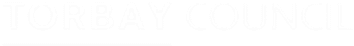  Activity Led Funding in Inclusion Child & family detailsChild & family detailsChild & family detailsChild & family detailsChild & family detailsChild & family detailsChild & family detailsChild & family detailsChild & family detailsChild & family detailsChild’s NameDate of Birth:Chronological Age:Chronological Age:Full address Parent/Carer 1 Does the parent/carer have Parental Responsibility?Does the parent/carer have Parental Responsibility?Yes NoYes NoYes NoYes NoIf ‘No’, who does have Parental Responsibility?Full address Telephone number Email address Email address Email address DOBParent/Carer 2Does the parent/carer have Parental Responsibility?Does the parent/carer have Parental Responsibility?Yes No Yes No Yes No Yes No If ‘No’, who does have Parental ResponsibilityFull address Telephone number Email address Email address Email address DOBEarly Years Setting DetailsEarly Years Setting DetailsEarly Years Setting DetailsEarly Years Setting DetailsEarly Years Setting DetailsEarly Years Setting DetailsEarly Years Setting DetailsEarly Years Setting DetailsEarly Years Setting DetailsEarly Years Setting DetailsEarly Years Setting & full addressTelephone numberEmail addressChange of hoursChange of hoursChange of hoursChange of hoursChange of hoursChange of hoursChange of hoursChange of hoursChange of hoursChange of hoursCurrent hours of attendance at your settingNEW hours Date ALFI received Level of ALFILevel of ALFILevel of ALFILevel of ALFIDate of ALFI Board for this application change to be consideredRequest made byParent / Carer Signature: (There must be a signature)Parent / Carer Signature: (There must be a signature)Date